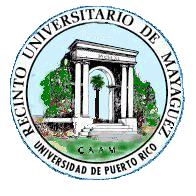 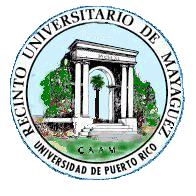 Note 1: The minor consists of 15 credits. Students will take two core courses or 6 credits listed in 1 below and then select 3 courses or 9 credits from the list in number 2 below, one of which must be at the 4000 level. A course may not be double counted as part of the requirements for a major and part of the minor, with the exception of the 12 credits in free electives. Students who take any of the Writing and Communication courses as part of their 12 credits in English requirement will not be able to count those courses as part of the minor and will have to take additional courses to complete the 15 credits required by this minor. In addition, English majors who declare a minor in Writing and Communication in English will not be able to count English 3231 as part of their minor and will take another course in Writing and Communication to replace this core course in English.  	 *English majors may not count English 3231 as part of this minor. They need to replace that course with another course in the minorMinor in Writing and Communication curriculum  August 18, 2017Minor in Writing and Communication curriculum  August 18, 2017Minor in Writing and Communication curriculum  August 18, 2017Minor in Writing and Communication curriculum  August 18, 2017Minor in Writing and Communication curriculum  August 18, 2017Minor in Writing and Communication curriculum  August 18, 20171.  Core Courses 1.  Core Courses CreditsPre-requisitesSemesterGradeINGL3056Introduction to the Communication Process3INGL 3202 or INGL 3104 or INGL 3212INGL 3268Writing for the  Media3INGL 3202 or INGL 3104 or INGL 3212 2. Writing and Communication Courses: take 3 courses, one at the 4000 level  (Note 1)2. Writing and Communication Courses: take 3 courses, one at the 4000 level  (Note 1)2. Writing and Communication Courses: take 3 courses, one at the 4000 level  (Note 1)2. Writing and Communication Courses: take 3 courses, one at the 4000 level  (Note 1)2. Writing and Communication Courses: take 3 courses, one at the 4000 level  (Note 1)2. Writing and Communication Courses: take 3 courses, one at the 4000 level  (Note 1)INGL 3057Media Literacy3INGL 3056 or INGL 3268 or authorization of the Director of the DepartmentINGL3175Poetry writing3INGL 3103 and 3104 or INGL 3211 and 3212INGL 3231English Expository Writing3INGL 3202 or INGL 3104 or INGL 3212INGL 3236Technical Communication 3INGL 3202 or 3104 or 3212INGL 3238Creative Writing 3INGL 3202 or INGL 3104 or INGL 3212 INGL 3250Public Speaking 3INGL 3202 or INGL 3104 or INGL 3212INGL 3286 Creative writing: fiction3INGL 3202 or INGL 3104 or INGL 3212INGL 4008Creative Non-Fiction Writing 3INGL 3231 and INGL 3238  or authorization of the Director of the DepartmentINGL 4059Persuasive Writing3INGL 3231 and INGL 3268 or authorization of the Director of the DepartmentINGL 4066Research in Writing and Communication3INGL 3231 and six credits from (INGL3236, 3238, 3268, 4107, 4108.)INGL 4107Rhetorical Theory3INGL 3231 or authorization of the Director of the DepartmentINGL 4108Advanced Technical  Communication 3INGL 3236 or  authorization of the Director of the DepartmentINGL 4196Group Communication 3INGL 3056 INGL 4206The structure of  English 3INGL 3225 or authorization of the Director of the DepartmentINGL 4255Professional Editing3INGL 4008or INGL 3231 and ( INGL 3236 orINGL3238 or INGL 3268) INGL 4285Feature Writing3INGL 3268 and INGL 4008 or authorization of the Director of the Department